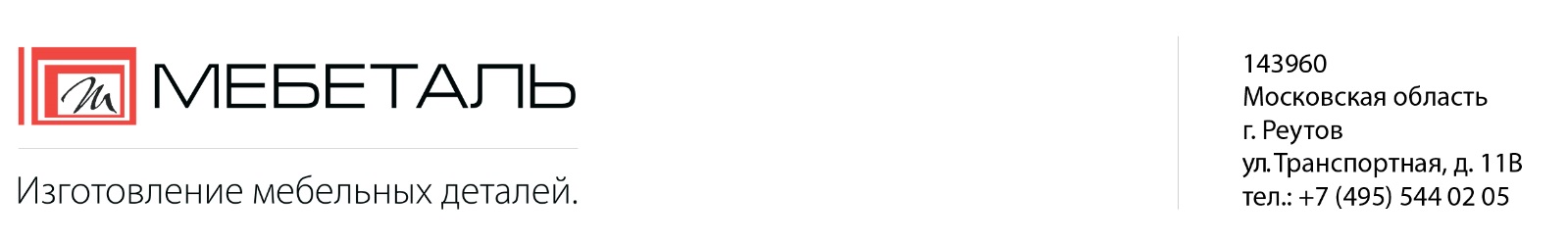 Инструкция по заполнению предварительного онлайн расчета.На открывшейся странице, при входе в систему, необходимо ввести пароль: mebel   2. В появившемся окне «Вход клиента» нажмите кнопку «Перейти к заказам»   3. Далее нажмите кнопку «Создать».   4. Переходим к заполнению параметров необходимых для расчета дверей.    ВАЖНО:во всех полях вносятся только цифровые показатели;в каждой двери указывается наполнение;все размеры указываются в мм.    5. В первой колонке «Система (профиль)» необходимо выбрать наименование профиля из выпадающего списка.    6. В колонке «Цвет» выберите интересующий Вас цвет данного профиля.7. Если неизвестен размер двери, которую нужно заказать, то выберите расчет «По проему». Здесь необходимо указать высоту и ширину проема, в который будут устанавливаться двери. Также укажите необходимое количество дверей. Программа автоматически предложит количество перехлестов дверей. При необходимости Вы можете изменить количество перехлестов. Обратите внимание, что данный параметр влияет на ширину двери.8. Если уже известен размер двери, которую нужно заказать, то выберите расчет «По размеру дверей». Здесь необходимо указать высоту, ширину и количество дверей. По умолчанию, в этих дверях не выписывается пылезащитная лента. Для того чтобы ее выписать, нужно указать количество перехлестов дверей, куда будет наклеиваться данная лента.9. Колонка «Размер рельсы» рассчитывается автоматически, исходя из размера проема. Если необходимо выписать рельсы другого размера, то поставьте галочку рядом с интересующей Вас рельсой и введите с клавиатуры нужный Вам размер. Если рельса не нужна, делайте активными поля «Верхняя» и «Нижняя» и ставьте значение 0.10. Вы можете самостоятельно выбрать подходящий Вам материал и комплектацию шкафа-купе: - Подведите мышку к нужной вам двери в правой части экрана; - Выделите нужный элемент двери или саму дверь правой кнопкой мыши;- В появившемся окне выберите нужную вам операцию (очистить дверь, выбрать наполнение, разделить горизонтально, разделить вертикально).   11. Смотрим расчет стоимости заказа.Под таблицей параметров располагается спецификация Вашего заказа. Итоговая сумма (сумма к оплате) является общей стоимостью заказа. Предварительная стоимость рассчитывается по розничным ценам.